Observações:- É PROIBIDO O USO DE AÇÚCAR EM QUALQUER PREPARAÇÃO, INCLUINDO BEBIDAS!- É autorizado inverter os dias das frutas se necessário conforme amadurecimento e disponibilidade; - Devem ser servidas no mínimo DOIS tipos de saladas no dia.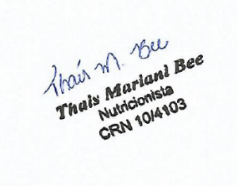 - Necessidades alimentares especiais: usar produtos exclusivos para atendimento das necessidades alimentares especiais; - Cardápio sujeito a alterações conforme disponibilidade de alimentos com autorização da nutricionista;- Deve ser comunicado a nutricionista urgentemente sobre a falta de qualquer item que afete a execução do cardápio.Observações:- É PROIBIDO O USO DE AÇÚCAR EM QUALQUER PREPARAÇÃO, INCLUINDO BEBIDAS!- É autorizado inverter os dias das frutas se necessário conforme amadurecimento e disponibilidade; - Devem ser servidas no mínimo DOIS tipos de saladas no dia.- Necessidades alimentares especiais: usar produtos exclusivos para atendimento das necessidades alimentares especiais; - Cardápio sujeito a alterações conforme disponibilidade de alimentos com autorização da nutricionista;- Deve ser comunicado a nutricionista urgentemente sobre a falta de qualquer item que afete a execução do cardápio.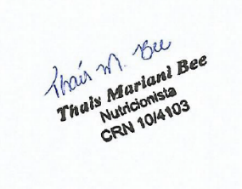 Observações:- É PROIBIDO O USO DE AÇÚCAR EM QUALQUER PREPARAÇÃO, INCLUINDO BEBIDAS!- É autorizado inverter os dias das frutas se necessário conforme amadurecimento e disponibilidade; 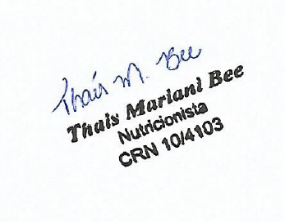 - Devem ser servidas no mínimo DOIS tipos de saladas no dia.- Necessidades alimentares especiais: usar produtos exclusivos para atendimento das necessidades alimentares especiais; - Cardápio sujeito a alterações conforme disponibilidade de alimentos com autorização da nutricionista;- Deve ser comunicado a nutricionista urgentemente sobre a falta de qualquer item que afete a execução do cardápio.Observações:- É PROIBIDO O USO DE AÇÚCAR EM QUALQUER PREPARAÇÃO, INCLUINDO BEBIDAS!- É autorizado inverter os dias das frutas se necessário conforme amadurecimento e disponibilidade; - Devem ser servidas no mínimo DOIS tipos de saladas no dia.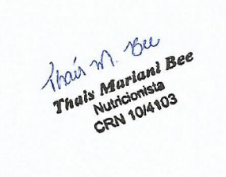 - Necessidades alimentares especiais: usar produtos exclusivos para atendimento das necessidades alimentares especiais; - Cardápio sujeito a alterações conforme disponibilidade de alimentos com autorização da nutricionista;- Deve ser comunicado a nutricionista urgentemente sobre a falta de qualquer item que afete a execução do cardápio.SECRETARIA MUNICIPAL DE EDUCAÇÃO DE PINHEIRO PRETO – SCPROGRAMA NACIONAL DE ALIMENTAÇÃO ESCOLAR – PNAESECRETARIA MUNICIPAL DE EDUCAÇÃO DE PINHEIRO PRETO – SCPROGRAMA NACIONAL DE ALIMENTAÇÃO ESCOLAR – PNAESECRETARIA MUNICIPAL DE EDUCAÇÃO DE PINHEIRO PRETO – SCPROGRAMA NACIONAL DE ALIMENTAÇÃO ESCOLAR – PNAESECRETARIA MUNICIPAL DE EDUCAÇÃO DE PINHEIRO PRETO – SCPROGRAMA NACIONAL DE ALIMENTAÇÃO ESCOLAR – PNAESECRETARIA MUNICIPAL DE EDUCAÇÃO DE PINHEIRO PRETO – SCPROGRAMA NACIONAL DE ALIMENTAÇÃO ESCOLAR – PNAESECRETARIA MUNICIPAL DE EDUCAÇÃO DE PINHEIRO PRETO – SCPROGRAMA NACIONAL DE ALIMENTAÇÃO ESCOLAR – PNAECARDÁPIO: CRECHE - BERÇÁRIOSCARDÁPIO: CRECHE - BERÇÁRIOSCARDÁPIO: CRECHE - BERÇÁRIOSCARDÁPIO: CRECHE - BERÇÁRIOSCARDÁPIO: CRECHE - BERÇÁRIOSCARDÁPIO: CRECHE - BERÇÁRIOSOUTUBRO DE 2022OUTUBRO DE 2022OUTUBRO DE 2022OUTUBRO DE 2022OUTUBRO DE 2022OUTUBRO DE 20221ª SEMANASEGUNDA-FEIRATERÇA-FEIRAQUARTA-FEIRAQUINTA-FEIRASEXTA-FEIRA03/1004/1005/1006/1007/10Café da manhã(08h00’)Mamão amassado + *banana amassada (dar após o mamão em caso de recusa)Banana amassada com aveia e farinha lácteaMingau de mucilon com aveia, linhaça, gergelim moído, banana amassada_______________________Waffle + suco ou chá (para os maiores)Mingau de aveia(leite, aveia e banana)Melancia picadaPurê de maçã____________________Bolo de maçã integral*Leite + cacau(para maiores)Almoço(10h30’)*Polenta cremosa, carne moída em molho, legumes amassados*Risoto com frango e legumes (papa)*Arroz com legumes (papa), carne moída em molho*Sopa de feijão carioca, macarrão cabelo de anjo, legumes*Sopa de legumes, frango, macarrão de letrinhasAntes de dormirChá de ervasChá de ervasChá de ervasChá de ervasChá de ervasLanche da tarde(14h00’)Creme de maisenaMorango amassadoIogurte natural batido com frutaManga amassadaAbacaxi picadoJantar(16h00’)*Arroz papa com molho de carne moída e legumes*Quirera com frango em molho (sassami)*Legumes amassadosSopa de feijão, legumes, macarrão cabelo de anjo* Papa de arroz carreteiro (músculo + acém)* LegumesSopa de feijão, arroz e legumesAo acordarMamadeiraMamadeiraMamadeiraMamadeiraMamadeiraComposição nutricional (média semanal)Energia (Kcal)CHO (g)PTNA (g)LPD (g)Composição nutricional (média semanal)Energia (Kcal)55 – 65% do VET10 – 15% do VET15 – 30% do VETComposição nutricional (média semanal)SECRETARIA MUNICIPAL DE EDUCAÇÃO DE PINHEIRO PRETO – SCPROGRAMA NACIONAL DE ALIMENTAÇÃO ESCOLAR – PNAESECRETARIA MUNICIPAL DE EDUCAÇÃO DE PINHEIRO PRETO – SCPROGRAMA NACIONAL DE ALIMENTAÇÃO ESCOLAR – PNAESECRETARIA MUNICIPAL DE EDUCAÇÃO DE PINHEIRO PRETO – SCPROGRAMA NACIONAL DE ALIMENTAÇÃO ESCOLAR – PNAESECRETARIA MUNICIPAL DE EDUCAÇÃO DE PINHEIRO PRETO – SCPROGRAMA NACIONAL DE ALIMENTAÇÃO ESCOLAR – PNAESECRETARIA MUNICIPAL DE EDUCAÇÃO DE PINHEIRO PRETO – SCPROGRAMA NACIONAL DE ALIMENTAÇÃO ESCOLAR – PNAESECRETARIA MUNICIPAL DE EDUCAÇÃO DE PINHEIRO PRETO – SCPROGRAMA NACIONAL DE ALIMENTAÇÃO ESCOLAR – PNAECARDÁPIO: CRECHE - BERÇÁRIOSCARDÁPIO: CRECHE - BERÇÁRIOSCARDÁPIO: CRECHE - BERÇÁRIOSCARDÁPIO: CRECHE - BERÇÁRIOSCARDÁPIO: CRECHE - BERÇÁRIOSCARDÁPIO: CRECHE - BERÇÁRIOSOUTUBRO DE 2022OUTUBRO DE 2022OUTUBRO DE 2022OUTUBRO DE 2022OUTUBRO DE 2022OUTUBRO DE 20222ª SEMANASEGUNDA-FEIRATERÇA-FEIRAQUARTA-FEIRAQUINTA-FEIRASEXTA-FEIRA10/1011/1012/1013/1014/10Café da manhã(08h00’)Melão amassado_______________________Pão de queijo de frigideiraLeite com cacau(para maiores)Mingau de aveia(leite, aveia, banana)FERIADOBanana amassada com aveia_____________________Bolo de banana com aveiaChá(para os maiores)SEM AULA – CAPACITAÇÃO PROFESSORESAlmoço(10h30’)*Sopa de feijão preto, macarrão cabelo de anjo e legumes* Polenta cremosa, carne moída em molho com legumes picadosFERIADO*Sopa de legumes, macarrão de letrinhas, frangoSEM AULA – CAPACITAÇÃO PROFESSORESAntes de dormirChá de ervasChá de ervasFERIADOChá de ervasSEM AULA – CAPACITAÇÃO PROFESSORESLanche da tarde(14h00’)Creme de maisenaAbacaxi picadoFERIADOMorango amassadoSEM AULA – CAPACITAÇÃO PROFESSORESJantar(16h00’)*Sopa de legumes, arroz e frango*Papa de arroz colorido com legumes, batata doce assada amassadinha, carne bovina em molho com legumesFERIADO* Sopa de lentilha, arroz e legumesSEM AULA – CAPACITAÇÃO PROFESSORESAo acordarMamadeiraMamadeiraFERIADOMamadeiraSEM AULA – CAPACITAÇÃO PROFESSORESComposição nutricional (média semanal)Energia (Kcal)CHO (g)PTNA (g)LPD (g)Composição nutricional (média semanal)Energia (Kcal)55 – 65% do VET10 – 15% do VET15 – 30% do VETComposição nutricional (média semanal)SECRETARIA MUNICIPAL DE EDUCAÇÃO DE PINHEIRO PRETO – SCPROGRAMA NACIONAL DE ALIMENTAÇÃO ESCOLAR – PNAESECRETARIA MUNICIPAL DE EDUCAÇÃO DE PINHEIRO PRETO – SCPROGRAMA NACIONAL DE ALIMENTAÇÃO ESCOLAR – PNAESECRETARIA MUNICIPAL DE EDUCAÇÃO DE PINHEIRO PRETO – SCPROGRAMA NACIONAL DE ALIMENTAÇÃO ESCOLAR – PNAESECRETARIA MUNICIPAL DE EDUCAÇÃO DE PINHEIRO PRETO – SCPROGRAMA NACIONAL DE ALIMENTAÇÃO ESCOLAR – PNAESECRETARIA MUNICIPAL DE EDUCAÇÃO DE PINHEIRO PRETO – SCPROGRAMA NACIONAL DE ALIMENTAÇÃO ESCOLAR – PNAESECRETARIA MUNICIPAL DE EDUCAÇÃO DE PINHEIRO PRETO – SCPROGRAMA NACIONAL DE ALIMENTAÇÃO ESCOLAR – PNAECARDÁPIO: CRECHE - BERÇÁRIOSCARDÁPIO: CRECHE - BERÇÁRIOSCARDÁPIO: CRECHE - BERÇÁRIOSCARDÁPIO: CRECHE - BERÇÁRIOSCARDÁPIO: CRECHE - BERÇÁRIOSCARDÁPIO: CRECHE - BERÇÁRIOSOUTUBRO DE 2022OUTUBRO DE 2022OUTUBRO DE 2022OUTUBRO DE 2022OUTUBRO DE 2022OUTUBRO DE 20223ª SEMANASEGUNDA-FEIRATERÇA-FEIRAQUARTA-FEIRAQUINTA-FEIRASEXTA-FEIRA17/1018/1019/1020/1021/10Café da manhã(08h00’)Banana amassada com aveiaMamão amassado + *banana amassada (dar após o mamão em caso de recusa)___________________Leite com cacauBolo de tapioca(para os maiores)Mingau de mucilon com aveia, linhaça, gergelim e banana_______________________Waffle + suco ou chá (para os maiores)Maçã raspadaMelão picado____________________Bolo de laranjaChá(para os maiores)Almoço(10h30’)*Sopa de legumes, acém, macarrão cabelo de anjo*Sopa de feijão vermelho + branco, massinha e legumes*Carreteiro com carne bovina desfiada e legumes*Purê de batatas, carne moída em molho com legumes*Arroz papa com legumes triturados, frango cozido desfiadoAntes de dormirChá de ervasChá de ervasChá de ervasChá de ervasChá de ervasLanche da tarde(14h00’)Morango amassadoCreme de maisenaMelanciaMaçã (raspas)Iogurte natural batido com frutaAbacaxi picadoJantar(16h00’)*Papa de arroz, feijão, carne moída com legumesSopa de legumes, arroz e frangoSopa de legumes, macarrão de letrinhas, frango*Papa de risoto com frango, legumes*Sopa de feijão, macarrão de letrinhas e legumesAo acordarMamadeiraMamadeiraMamadeiraMamadeiraMamadeiraComposição nutricional (média semanal)Energia (Kcal)CHO (g)PTNA (g)LPD (g)Composição nutricional (média semanal)Energia (Kcal)55 – 65% do VET10 – 15% do VET15 – 30% do VETComposição nutricional (média semanal)SECRETARIA MUNICIPAL DE EDUCAÇÃO DE PINHEIRO PRETO – SCPROGRAMA NACIONAL DE ALIMENTAÇÃO ESCOLAR – PNAESECRETARIA MUNICIPAL DE EDUCAÇÃO DE PINHEIRO PRETO – SCPROGRAMA NACIONAL DE ALIMENTAÇÃO ESCOLAR – PNAESECRETARIA MUNICIPAL DE EDUCAÇÃO DE PINHEIRO PRETO – SCPROGRAMA NACIONAL DE ALIMENTAÇÃO ESCOLAR – PNAESECRETARIA MUNICIPAL DE EDUCAÇÃO DE PINHEIRO PRETO – SCPROGRAMA NACIONAL DE ALIMENTAÇÃO ESCOLAR – PNAESECRETARIA MUNICIPAL DE EDUCAÇÃO DE PINHEIRO PRETO – SCPROGRAMA NACIONAL DE ALIMENTAÇÃO ESCOLAR – PNAESECRETARIA MUNICIPAL DE EDUCAÇÃO DE PINHEIRO PRETO – SCPROGRAMA NACIONAL DE ALIMENTAÇÃO ESCOLAR – PNAECARDÁPIO: CRECHE - BERÇÁRIOSCARDÁPIO: CRECHE - BERÇÁRIOSCARDÁPIO: CRECHE - BERÇÁRIOSCARDÁPIO: CRECHE - BERÇÁRIOSCARDÁPIO: CRECHE - BERÇÁRIOSCARDÁPIO: CRECHE - BERÇÁRIOSOUTUBRO DE 2022OUTUBRO DE 2022OUTUBRO DE 2022OUTUBRO DE 2022OUTUBRO DE 2022OUTUBRO DE 20224 SEMANASEGUNDA-FEIRATERÇA-FEIRAQUARTA-FEIRAQUINTA-FEIRASEXTA-FEIRA24/1025/1026/1027/1028/10Café da manhã(08h00’)Leite com farinha láctea e banana amassadaMamão amassado + *banana amassada (dar após o mamão em caso de recusa)Purê de maçãManga amassada_______________________Bolo de banana + aveiaChá(para os maiores)INDEFINIDOAlmoço(10h30’)*Purê de mandioca, acém desfiado com legumes amassados*Sopa de lentilha, arroz e legumes*Sopa de feijão preto, arroz e legumes*Polenta cremosa, frango em molho desfiado, legumes amassados INDEFINIDOAntes de dormirChá de ervasChá de ervasChá de ervasChá de ervasINDEFINIDOLanche da tarde(14h00’)Creme de maisenaMaçã raspadaMorango amassadoAbacaxi picadoINDEFINIDOJantar(16h00’)*Polenta com molho de frango (sassami)* Legumes amassados*Arroz papa com molho de carne moída bovina e legumesSopa de feijão, macarrão cabelo de anjo e legumes* Papa de arroz, feijão, omelete com legumes e queijoINDEFINIDOAo acordarMamadeiraMamadeiraMamadeiraMamadeiraINDEFINIDOComposição nutricional (média semanal)Energia (Kcal)CHO (g)PTNA (g)LPD (g)Composição nutricional (média semanal)Energia (Kcal)55 – 65% do VET10 – 15% do VET15 – 30% do VETComposição nutricional (média semanal)